5th ANNUAL 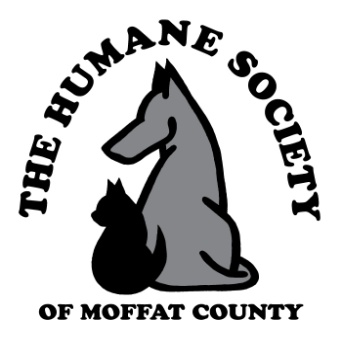 HUMANE SOCIETY OF MOFFAT COUNTY-BANK OF COLORADO BOWLING FUNDRAISER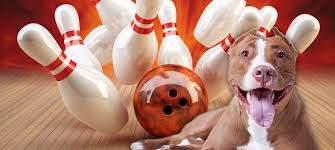 When:		Saturday, September 22, 2018 from 6 - 8 p.m. Where:	Thunder Rolls Bowling Center, 990 Industrial Ave., CraigCost: 	$25 per bowler (or $100 per team) – Includes dinner, dessert & PRIZES!!How: 	Register as individual, couple or team of 4. First come, first serve – only 16 lanes to fill. Who: 	Contact Ann at annanderson165@aol.com or 970-620-2014. Go to our website www.humanesocietyofmoffatcounty.org. To print an entry form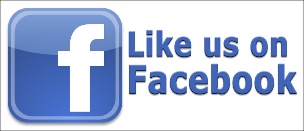 